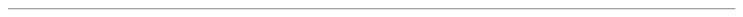 Comunidad Autónoma de la Región de MurciaDirección General de Planificación, Investigación, Farmacia y Atención al CiudadanoServicio de Ordenación y Atención Farmacéutica[1] Las personas físicas podrán elegir el sistema de notificación (electrónico o postal) ante la Administración, este derecho no se extiende a los obligados a relacionarse electrónicamente con las Administraciones previsto en el artículo 14.2 de la Ley 39/2015 de 1 de octubre, de Procedimiento Administrativo Común de las Administraciones Públicas (personas jurídicas, entidades sin personalidad jurídica, profesionales colegiados, empleados públicos y personas que los representen), quienes por ley están obligados a ser notificados electrónicamente. [2] La notificación por comparecencia electrónica se regula en el artículo 43.1 de la Ley 39/2015 de 1 de octubre, de Procedimiento Administrativo Común de las Administraciones Públicas. [3] De conformidad con lo dispuesto en el artículo 43.2 de la Ley 39/2015, de 1 de octubre, de Procedimiento Administrativo Común de las Administraciones Públicas, una vez transcurridos 10 días naturales, desde la puesta a disposición de la notificación en la Sede Electrónica, sin que la haya descargado, se entenderá que la notificación ha sido rechazada. [4] Debe aportarse documento acreditativo de esa representaciónINFORMACIÓN BÁSICA SOBRE PROTECCION DE DATOSResponsable del tratamiento: Dirección General de Planificación, Investigación, Farmacia y Atención al Ciudadano de la Consejería de Salud de la Comunidad Autónoma de la Región de Murcia; Calle Pinares, nº 6, CP 30001 Murcia.Finalidad del tratamiento: la tramitación administrativa que se derive de la gestión de esta solicitud. Los datos se conservarán durante el tiempo que sea necesario para cumplir con la finalidad para la que se recabaron y para determinar las posibles responsabilidades que se pudieran derivar de dicha finalidad y del tratamiento de los datos.Legitimación para el tratamiento: el cumplimiento de una tarea en interés público o el ejercicio de los poderes públicos conferidos al responsable del tratamiento en virtud del Texto Refundido de la Ley de Garantías y Uso Racional de los Medicamentos y Productos Sanitarios, aprobado por Real Decreto Legislativo 1/2015 de 24 de julio.Destinatarios de cesiones de datos: Agencia Española de Medicamentos y Productos SanitariosDerechos de interesado: Puede ejercitar sus derechos de acceso, rectificación, supresión, oposición, limitación y portabilidad de los datos, así como otros derechos, que se explican en la información adicional.Procedencia de los datos: De los interesados. Las categorías de datos que se tratan son identificativos, académicos y profesionales.Contacto Delegado de Protección de Datos: Inspección General de Servicios de la CARM; dirección de correo electrónico: dpdigs@listas.carm.esInformación adicional: Puede consultar información adicional y detallada sobre Protección de Datos en la siguiente dirección: https://www.carm.es/web/pagina?IDCONTENIDO=62678&IDTIPO=100&RASTRO=c672$mSOLICITUD DE CERTIFICACIÓN DE CUMPLIMIENTO DE NORMAS DE CORRECTA FABRICACIÓN DE MEDICAMENTOSProcedimiento nº: 2532SOLICITANTE:SOLICITANTE:SOLICITANTE:SOLICITANTE:SOLICITANTE:SOLICITANTE:SOLICITANTE:SOLICITANTE:SOLICITANTE:SOLICITANTE:SOLICITANTE:SOLICITANTE:SOLICITANTE:SOLICITANTE:SOLICITANTE:SOLICITANTE:SOLICITANTE:SOLICITANTE:APELLIDO 1APELLIDO 1APELLIDO 1APELLIDO 2ºAPELLIDO 2ºNOMBRE:NOMBRE:NOMBRE:NOMBRE:NOMBRE:NOMBRE:NOMBRE:NOMBRE:NIF/CIF:NIF/CIF:NIF/CIF:NIF/CIF:NIF/CIF:DIRECCIÓN A EFECTOS DE NOTIFICACIONES (Calle, avenida, plaza, nº, piso, puerta),DIRECCIÓN A EFECTOS DE NOTIFICACIONES (Calle, avenida, plaza, nº, piso, puerta),DIRECCIÓN A EFECTOS DE NOTIFICACIONES (Calle, avenida, plaza, nº, piso, puerta),DIRECCIÓN A EFECTOS DE NOTIFICACIONES (Calle, avenida, plaza, nº, piso, puerta),DIRECCIÓN A EFECTOS DE NOTIFICACIONES (Calle, avenida, plaza, nº, piso, puerta),DIRECCIÓN A EFECTOS DE NOTIFICACIONES (Calle, avenida, plaza, nº, piso, puerta),DIRECCIÓN A EFECTOS DE NOTIFICACIONES (Calle, avenida, plaza, nº, piso, puerta),DIRECCIÓN A EFECTOS DE NOTIFICACIONES (Calle, avenida, plaza, nº, piso, puerta),DIRECCIÓN A EFECTOS DE NOTIFICACIONES (Calle, avenida, plaza, nº, piso, puerta),MUNICIPIO:MUNICIPIO:MUNICIPIO:MUNICIPIO:MUNICIPIO:MUNICIPIO:MUNICIPIO:C.P.:C.P.:TELÉFONO: TELÉFONO: TELÉFONO: TELÉFONO MÓVILTELÉFONO MÓVILCORREO ELECTRÓNICO:CORREO ELECTRÓNICO:CORREO ELECTRÓNICO:CORREO ELECTRÓNICO:CORREO ELECTRÓNICO:CORREO ELECTRÓNICO:CORREO ELECTRÓNICO:CORREO ELECTRÓNICO:CORREO ELECTRÓNICO:CORREO ELECTRÓNICO:CORREO ELECTRÓNICO:CORREO ELECTRÓNICO:CORREO ELECTRÓNICO:CARGO:CARGO:CARGO:CARGO:CARGO:CARGO:CARGO:CARGO:CARGO:CARGO:CARGO:CARGO:CARGO:CARGO:CARGO:CARGO:CARGO:CARGO:ACTUANDO COMO REPRESENTANTE LEGAL DE (EN SU CASO) [4]ACTUANDO COMO REPRESENTANTE LEGAL DE (EN SU CASO) [4]ACTUANDO COMO REPRESENTANTE LEGAL DE (EN SU CASO) [4]ACTUANDO COMO REPRESENTANTE LEGAL DE (EN SU CASO) [4]ACTUANDO COMO REPRESENTANTE LEGAL DE (EN SU CASO) [4]ACTUANDO COMO REPRESENTANTE LEGAL DE (EN SU CASO) [4]ACTUANDO COMO REPRESENTANTE LEGAL DE (EN SU CASO) [4]ACTUANDO COMO REPRESENTANTE LEGAL DE (EN SU CASO) [4]ACTUANDO COMO REPRESENTANTE LEGAL DE (EN SU CASO) [4]ACTUANDO COMO REPRESENTANTE LEGAL DE (EN SU CASO) [4]ACTUANDO COMO REPRESENTANTE LEGAL DE (EN SU CASO) [4]ACTUANDO COMO REPRESENTANTE LEGAL DE (EN SU CASO) [4]ACTUANDO COMO REPRESENTANTE LEGAL DE (EN SU CASO) [4]ACTUANDO COMO REPRESENTANTE LEGAL DE (EN SU CASO) [4]ACTUANDO COMO REPRESENTANTE LEGAL DE (EN SU CASO) [4]ACTUANDO COMO REPRESENTANTE LEGAL DE (EN SU CASO) [4]ACTUANDO COMO REPRESENTANTE LEGAL DE (EN SU CASO) [4]ACTUANDO COMO REPRESENTANTE LEGAL DE (EN SU CASO) [4]APELLIDOS Y NOMBRE / RAZON SOCIAL:APELLIDOS Y NOMBRE / RAZON SOCIAL:APELLIDOS Y NOMBRE / RAZON SOCIAL:APELLIDOS Y NOMBRE / RAZON SOCIAL:APELLIDOS Y NOMBRE / RAZON SOCIAL:APELLIDOS Y NOMBRE / RAZON SOCIAL:APELLIDOS Y NOMBRE / RAZON SOCIAL:APELLIDOS Y NOMBRE / RAZON SOCIAL:APELLIDOS Y NOMBRE / RAZON SOCIAL:APELLIDOS Y NOMBRE / RAZON SOCIAL:NIF/CIF:NIF/CIF:NIF/CIF:NIF/CIF:NIF/CIF:NIF/CIF:NIF/CIF:NIF/CIF:DATOS DEL LABORATORIO:DATOS DEL LABORATORIO:DATOS DEL LABORATORIO:DATOS DEL LABORATORIO:DATOS DEL LABORATORIO:DATOS DEL LABORATORIO:DATOS DEL LABORATORIO:DATOS DEL LABORATORIO:DATOS DEL LABORATORIO:DATOS DEL LABORATORIO:DATOS DEL LABORATORIO:DATOS DEL LABORATORIO:DATOS DEL LABORATORIO:DATOS DEL LABORATORIO:DATOS DEL LABORATORIO:DATOS DEL LABORATORIO:DATOS DEL LABORATORIO:DATOS DEL LABORATORIO:DENOMINACIÓN DE LA EMPRESADENOMINACIÓN DE LA EMPRESADENOMINACIÓN DE LA EMPRESADENOMINACIÓN DE LA EMPRESADENOMINACIÓN DE LA EMPRESADENOMINACIÓN DE LA EMPRESADENOMINACIÓN DE LA EMPRESADENOMINACIÓN DE LA EMPRESADENOMINACIÓN DE LA EMPRESADENOMINACIÓN DE LA EMPRESADENOMINACIÓN DE LA EMPRESADENOMINACIÓN DE LA EMPRESADENOMINACIÓN DE LA EMPRESADENOMINACIÓN DE LA EMPRESADENOMINACIÓN DE LA EMPRESADENOMINACIÓN DE LA EMPRESADENOMINACIÓN DE LA EMPRESADENOMINACIÓN DE LA EMPRESANOMBRE / RAZON SOCIAL:NOMBRE / RAZON SOCIAL:NOMBRE / RAZON SOCIAL:NOMBRE / RAZON SOCIAL:NOMBRE / RAZON SOCIAL:NOMBRE / RAZON SOCIAL:NOMBRE / RAZON SOCIAL:NOMBRE / RAZON SOCIAL:NOMBRE / RAZON SOCIAL:NOMBRE / RAZON SOCIAL:NOMBRE / RAZON SOCIAL:NOMBRE / RAZON SOCIAL:NOMBRE / RAZON SOCIAL:NIF/CIF:NIF/CIF:NIF/CIF:NIF/CIF:NIF/CIF:DOMICILIO SOCIALDOMICILIO SOCIALDOMICILIO SOCIALDOMICILIO SOCIALDOMICILIO SOCIALDOMICILIO SOCIALDOMICILIO SOCIALDOMICILIO SOCIALDOMICILIO SOCIALDOMICILIO SOCIALDOMICILIO SOCIALDOMICILIO SOCIALDOMICILIO SOCIALDOMICILIO SOCIALDOMICILIO SOCIALDOMICILIO SOCIALDOMICILIO SOCIALDOMICILIO SOCIALCL /PL /AV/CL /PL /AV/NOMBRE DE LA VIA PÚBLICANOMBRE DE LA VIA PÚBLICANOMBRE DE LA VIA PÚBLICANOMBRE DE LA VIA PÚBLICANÚMLETRAESC.ESC.ESC.PISOPTAPTAPTAC.P.C.P.MUNICIPIO/LOCALIDADMUNICIPIO/LOCALIDADMUNICIPIO/LOCALIDADMUNICIPIO/LOCALIDADCORREO ELECTRÓNICOCORREO ELECTRÓNICOCORREO ELECTRÓNICOCORREO ELECTRÓNICOCORREO ELECTRÓNICOTELÉFONO:TELÉFONO:TELÉFONO:TELÉFONO:TELÉFONO:FAXFAXFAXFAXDOMICILIO DEL FABRICANTE (Cumplimentar sólo en caso de que sea diferente al domicilio social):DOMICILIO DEL FABRICANTE (Cumplimentar sólo en caso de que sea diferente al domicilio social):DOMICILIO DEL FABRICANTE (Cumplimentar sólo en caso de que sea diferente al domicilio social):DOMICILIO DEL FABRICANTE (Cumplimentar sólo en caso de que sea diferente al domicilio social):DOMICILIO DEL FABRICANTE (Cumplimentar sólo en caso de que sea diferente al domicilio social):DOMICILIO DEL FABRICANTE (Cumplimentar sólo en caso de que sea diferente al domicilio social):DOMICILIO DEL FABRICANTE (Cumplimentar sólo en caso de que sea diferente al domicilio social):DOMICILIO DEL FABRICANTE (Cumplimentar sólo en caso de que sea diferente al domicilio social):DOMICILIO DEL FABRICANTE (Cumplimentar sólo en caso de que sea diferente al domicilio social):DOMICILIO DEL FABRICANTE (Cumplimentar sólo en caso de que sea diferente al domicilio social):DOMICILIO DEL FABRICANTE (Cumplimentar sólo en caso de que sea diferente al domicilio social):DOMICILIO DEL FABRICANTE (Cumplimentar sólo en caso de que sea diferente al domicilio social):DOMICILIO DEL FABRICANTE (Cumplimentar sólo en caso de que sea diferente al domicilio social):DOMICILIO DEL FABRICANTE (Cumplimentar sólo en caso de que sea diferente al domicilio social):DOMICILIO DEL FABRICANTE (Cumplimentar sólo en caso de que sea diferente al domicilio social):DOMICILIO DEL FABRICANTE (Cumplimentar sólo en caso de que sea diferente al domicilio social):DOMICILIO DEL FABRICANTE (Cumplimentar sólo en caso de que sea diferente al domicilio social):DOMICILIO DEL FABRICANTE (Cumplimentar sólo en caso de que sea diferente al domicilio social):CL /PL /AV/CL /PL /AV/NOMBRE DE LA VIA PÚBLICANOMBRE DE LA VIA PÚBLICANOMBRE DE LA VIA PÚBLICANOMBRE DE LA VIA PÚBLICANÚMLETRAESC.ESC.ESC.PISOPTAPTAPTAC.P.C.P.MUNICIPIO/LOCALIDADMUNICIPIO/LOCALIDADMUNICIPIO/LOCALIDADMUNICIPIO/LOCALIDADCORREO ELECTRÓNICOCORREO ELECTRÓNICOCORREO ELECTRÓNICOCORREO ELECTRÓNICOCORREO ELECTRÓNICOTELÉFONO:TELÉFONO:TELÉFONO:TELÉFONO:TELÉFONO:FAXFAXFAXFAXSOLICITUD [1] EXPRESA DE NOTIFICACIÓN ELECTRÓNICA Marcar una X (*) para solicitar a la Administración la notificación electrónica, de no marcarse esta opción la Administración notificará a las personas físicas por correo postal.SOLICITUD [1] EXPRESA DE NOTIFICACIÓN ELECTRÓNICA Marcar una X (*) para solicitar a la Administración la notificación electrónica, de no marcarse esta opción la Administración notificará a las personas físicas por correo postal.SOLICITUD [1] EXPRESA DE NOTIFICACIÓN ELECTRÓNICA Marcar una X (*) para solicitar a la Administración la notificación electrónica, de no marcarse esta opción la Administración notificará a las personas físicas por correo postal.SOLICITUD [1] EXPRESA DE NOTIFICACIÓN ELECTRÓNICA Marcar una X (*) para solicitar a la Administración la notificación electrónica, de no marcarse esta opción la Administración notificará a las personas físicas por correo postal.SOLICITUD [1] EXPRESA DE NOTIFICACIÓN ELECTRÓNICA Marcar una X (*) para solicitar a la Administración la notificación electrónica, de no marcarse esta opción la Administración notificará a las personas físicas por correo postal.SOLICITUD [1] EXPRESA DE NOTIFICACIÓN ELECTRÓNICA Marcar una X (*) para solicitar a la Administración la notificación electrónica, de no marcarse esta opción la Administración notificará a las personas físicas por correo postal.SOLICITUD [1] EXPRESA DE NOTIFICACIÓN ELECTRÓNICA Marcar una X (*) para solicitar a la Administración la notificación electrónica, de no marcarse esta opción la Administración notificará a las personas físicas por correo postal.SOLICITUD [1] EXPRESA DE NOTIFICACIÓN ELECTRÓNICA Marcar una X (*) para solicitar a la Administración la notificación electrónica, de no marcarse esta opción la Administración notificará a las personas físicas por correo postal.SOLICITUD [1] EXPRESA DE NOTIFICACIÓN ELECTRÓNICA Marcar una X (*) para solicitar a la Administración la notificación electrónica, de no marcarse esta opción la Administración notificará a las personas físicas por correo postal.SOLICITUD [1] EXPRESA DE NOTIFICACIÓN ELECTRÓNICA Marcar una X (*) para solicitar a la Administración la notificación electrónica, de no marcarse esta opción la Administración notificará a las personas físicas por correo postal.SOLICITUD [1] EXPRESA DE NOTIFICACIÓN ELECTRÓNICA Marcar una X (*) para solicitar a la Administración la notificación electrónica, de no marcarse esta opción la Administración notificará a las personas físicas por correo postal.SOLICITUD [1] EXPRESA DE NOTIFICACIÓN ELECTRÓNICA Marcar una X (*) para solicitar a la Administración la notificación electrónica, de no marcarse esta opción la Administración notificará a las personas físicas por correo postal.SOLICITUD [1] EXPRESA DE NOTIFICACIÓN ELECTRÓNICA Marcar una X (*) para solicitar a la Administración la notificación electrónica, de no marcarse esta opción la Administración notificará a las personas físicas por correo postal.SOLICITUD [1] EXPRESA DE NOTIFICACIÓN ELECTRÓNICA Marcar una X (*) para solicitar a la Administración la notificación electrónica, de no marcarse esta opción la Administración notificará a las personas físicas por correo postal.SOLICITUD [1] EXPRESA DE NOTIFICACIÓN ELECTRÓNICA Marcar una X (*) para solicitar a la Administración la notificación electrónica, de no marcarse esta opción la Administración notificará a las personas físicas por correo postal.SOLICITUD [1] EXPRESA DE NOTIFICACIÓN ELECTRÓNICA Marcar una X (*) para solicitar a la Administración la notificación electrónica, de no marcarse esta opción la Administración notificará a las personas físicas por correo postal.SOLICITUD [1] EXPRESA DE NOTIFICACIÓN ELECTRÓNICA Marcar una X (*) para solicitar a la Administración la notificación electrónica, de no marcarse esta opción la Administración notificará a las personas físicas por correo postal.SOLICITUD [1] EXPRESA DE NOTIFICACIÓN ELECTRÓNICA Marcar una X (*) para solicitar a la Administración la notificación electrónica, de no marcarse esta opción la Administración notificará a las personas físicas por correo postal.Solicito que me notifique a través del Servicio de Notificación electrónica por comparecencia en la Sede Electrónica de la CARM [2], los actos y resoluciones administrativos que se deriven de cualquier procedimiento tramitado a partir de este momento por dicho organismo. A tal fin, me comprometo [3] a acceder periódicamente a través de mi certificado digital, DNI electrónico o de los sistemas de clave concertada o cualquier otro sistema habilitado por la Administración Regional, a mi buzón electrónico ubicado en la Sede Electrónica de la CARM https://sede.carm.es / apartado consultas/notificaciones electrónicas/, o directamente en la URL https://sede.carm.es/vernotificacionesSolicito que me notifique a través del Servicio de Notificación electrónica por comparecencia en la Sede Electrónica de la CARM [2], los actos y resoluciones administrativos que se deriven de cualquier procedimiento tramitado a partir de este momento por dicho organismo. A tal fin, me comprometo [3] a acceder periódicamente a través de mi certificado digital, DNI electrónico o de los sistemas de clave concertada o cualquier otro sistema habilitado por la Administración Regional, a mi buzón electrónico ubicado en la Sede Electrónica de la CARM https://sede.carm.es / apartado consultas/notificaciones electrónicas/, o directamente en la URL https://sede.carm.es/vernotificacionesSolicito que me notifique a través del Servicio de Notificación electrónica por comparecencia en la Sede Electrónica de la CARM [2], los actos y resoluciones administrativos que se deriven de cualquier procedimiento tramitado a partir de este momento por dicho organismo. A tal fin, me comprometo [3] a acceder periódicamente a través de mi certificado digital, DNI electrónico o de los sistemas de clave concertada o cualquier otro sistema habilitado por la Administración Regional, a mi buzón electrónico ubicado en la Sede Electrónica de la CARM https://sede.carm.es / apartado consultas/notificaciones electrónicas/, o directamente en la URL https://sede.carm.es/vernotificacionesSolicito que me notifique a través del Servicio de Notificación electrónica por comparecencia en la Sede Electrónica de la CARM [2], los actos y resoluciones administrativos que se deriven de cualquier procedimiento tramitado a partir de este momento por dicho organismo. A tal fin, me comprometo [3] a acceder periódicamente a través de mi certificado digital, DNI electrónico o de los sistemas de clave concertada o cualquier otro sistema habilitado por la Administración Regional, a mi buzón electrónico ubicado en la Sede Electrónica de la CARM https://sede.carm.es / apartado consultas/notificaciones electrónicas/, o directamente en la URL https://sede.carm.es/vernotificacionesSolicito que me notifique a través del Servicio de Notificación electrónica por comparecencia en la Sede Electrónica de la CARM [2], los actos y resoluciones administrativos que se deriven de cualquier procedimiento tramitado a partir de este momento por dicho organismo. A tal fin, me comprometo [3] a acceder periódicamente a través de mi certificado digital, DNI electrónico o de los sistemas de clave concertada o cualquier otro sistema habilitado por la Administración Regional, a mi buzón electrónico ubicado en la Sede Electrónica de la CARM https://sede.carm.es / apartado consultas/notificaciones electrónicas/, o directamente en la URL https://sede.carm.es/vernotificacionesSolicito que me notifique a través del Servicio de Notificación electrónica por comparecencia en la Sede Electrónica de la CARM [2], los actos y resoluciones administrativos que se deriven de cualquier procedimiento tramitado a partir de este momento por dicho organismo. A tal fin, me comprometo [3] a acceder periódicamente a través de mi certificado digital, DNI electrónico o de los sistemas de clave concertada o cualquier otro sistema habilitado por la Administración Regional, a mi buzón electrónico ubicado en la Sede Electrónica de la CARM https://sede.carm.es / apartado consultas/notificaciones electrónicas/, o directamente en la URL https://sede.carm.es/vernotificacionesSolicito que me notifique a través del Servicio de Notificación electrónica por comparecencia en la Sede Electrónica de la CARM [2], los actos y resoluciones administrativos que se deriven de cualquier procedimiento tramitado a partir de este momento por dicho organismo. A tal fin, me comprometo [3] a acceder periódicamente a través de mi certificado digital, DNI electrónico o de los sistemas de clave concertada o cualquier otro sistema habilitado por la Administración Regional, a mi buzón electrónico ubicado en la Sede Electrónica de la CARM https://sede.carm.es / apartado consultas/notificaciones electrónicas/, o directamente en la URL https://sede.carm.es/vernotificacionesSolicito que me notifique a través del Servicio de Notificación electrónica por comparecencia en la Sede Electrónica de la CARM [2], los actos y resoluciones administrativos que se deriven de cualquier procedimiento tramitado a partir de este momento por dicho organismo. A tal fin, me comprometo [3] a acceder periódicamente a través de mi certificado digital, DNI electrónico o de los sistemas de clave concertada o cualquier otro sistema habilitado por la Administración Regional, a mi buzón electrónico ubicado en la Sede Electrónica de la CARM https://sede.carm.es / apartado consultas/notificaciones electrónicas/, o directamente en la URL https://sede.carm.es/vernotificacionesSolicito que me notifique a través del Servicio de Notificación electrónica por comparecencia en la Sede Electrónica de la CARM [2], los actos y resoluciones administrativos que se deriven de cualquier procedimiento tramitado a partir de este momento por dicho organismo. A tal fin, me comprometo [3] a acceder periódicamente a través de mi certificado digital, DNI electrónico o de los sistemas de clave concertada o cualquier otro sistema habilitado por la Administración Regional, a mi buzón electrónico ubicado en la Sede Electrónica de la CARM https://sede.carm.es / apartado consultas/notificaciones electrónicas/, o directamente en la URL https://sede.carm.es/vernotificacionesSolicito que me notifique a través del Servicio de Notificación electrónica por comparecencia en la Sede Electrónica de la CARM [2], los actos y resoluciones administrativos que se deriven de cualquier procedimiento tramitado a partir de este momento por dicho organismo. A tal fin, me comprometo [3] a acceder periódicamente a través de mi certificado digital, DNI electrónico o de los sistemas de clave concertada o cualquier otro sistema habilitado por la Administración Regional, a mi buzón electrónico ubicado en la Sede Electrónica de la CARM https://sede.carm.es / apartado consultas/notificaciones electrónicas/, o directamente en la URL https://sede.carm.es/vernotificacionesSolicito que me notifique a través del Servicio de Notificación electrónica por comparecencia en la Sede Electrónica de la CARM [2], los actos y resoluciones administrativos que se deriven de cualquier procedimiento tramitado a partir de este momento por dicho organismo. A tal fin, me comprometo [3] a acceder periódicamente a través de mi certificado digital, DNI electrónico o de los sistemas de clave concertada o cualquier otro sistema habilitado por la Administración Regional, a mi buzón electrónico ubicado en la Sede Electrónica de la CARM https://sede.carm.es / apartado consultas/notificaciones electrónicas/, o directamente en la URL https://sede.carm.es/vernotificacionesSolicito que me notifique a través del Servicio de Notificación electrónica por comparecencia en la Sede Electrónica de la CARM [2], los actos y resoluciones administrativos que se deriven de cualquier procedimiento tramitado a partir de este momento por dicho organismo. A tal fin, me comprometo [3] a acceder periódicamente a través de mi certificado digital, DNI electrónico o de los sistemas de clave concertada o cualquier otro sistema habilitado por la Administración Regional, a mi buzón electrónico ubicado en la Sede Electrónica de la CARM https://sede.carm.es / apartado consultas/notificaciones electrónicas/, o directamente en la URL https://sede.carm.es/vernotificacionesSolicito que me notifique a través del Servicio de Notificación electrónica por comparecencia en la Sede Electrónica de la CARM [2], los actos y resoluciones administrativos que se deriven de cualquier procedimiento tramitado a partir de este momento por dicho organismo. A tal fin, me comprometo [3] a acceder periódicamente a través de mi certificado digital, DNI electrónico o de los sistemas de clave concertada o cualquier otro sistema habilitado por la Administración Regional, a mi buzón electrónico ubicado en la Sede Electrónica de la CARM https://sede.carm.es / apartado consultas/notificaciones electrónicas/, o directamente en la URL https://sede.carm.es/vernotificacionesSolicito que me notifique a través del Servicio de Notificación electrónica por comparecencia en la Sede Electrónica de la CARM [2], los actos y resoluciones administrativos que se deriven de cualquier procedimiento tramitado a partir de este momento por dicho organismo. A tal fin, me comprometo [3] a acceder periódicamente a través de mi certificado digital, DNI electrónico o de los sistemas de clave concertada o cualquier otro sistema habilitado por la Administración Regional, a mi buzón electrónico ubicado en la Sede Electrónica de la CARM https://sede.carm.es / apartado consultas/notificaciones electrónicas/, o directamente en la URL https://sede.carm.es/vernotificacionesSolicito que me notifique a través del Servicio de Notificación electrónica por comparecencia en la Sede Electrónica de la CARM [2], los actos y resoluciones administrativos que se deriven de cualquier procedimiento tramitado a partir de este momento por dicho organismo. A tal fin, me comprometo [3] a acceder periódicamente a través de mi certificado digital, DNI electrónico o de los sistemas de clave concertada o cualquier otro sistema habilitado por la Administración Regional, a mi buzón electrónico ubicado en la Sede Electrónica de la CARM https://sede.carm.es / apartado consultas/notificaciones electrónicas/, o directamente en la URL https://sede.carm.es/vernotificacionesSolicito que me notifique a través del Servicio de Notificación electrónica por comparecencia en la Sede Electrónica de la CARM [2], los actos y resoluciones administrativos que se deriven de cualquier procedimiento tramitado a partir de este momento por dicho organismo. A tal fin, me comprometo [3] a acceder periódicamente a través de mi certificado digital, DNI electrónico o de los sistemas de clave concertada o cualquier otro sistema habilitado por la Administración Regional, a mi buzón electrónico ubicado en la Sede Electrónica de la CARM https://sede.carm.es / apartado consultas/notificaciones electrónicas/, o directamente en la URL https://sede.carm.es/vernotificacionesSolicito que me notifique a través del Servicio de Notificación electrónica por comparecencia en la Sede Electrónica de la CARM [2], los actos y resoluciones administrativos que se deriven de cualquier procedimiento tramitado a partir de este momento por dicho organismo. A tal fin, me comprometo [3] a acceder periódicamente a través de mi certificado digital, DNI electrónico o de los sistemas de clave concertada o cualquier otro sistema habilitado por la Administración Regional, a mi buzón electrónico ubicado en la Sede Electrónica de la CARM https://sede.carm.es / apartado consultas/notificaciones electrónicas/, o directamente en la URL https://sede.carm.es/vernotificacionesSUSCRIPCIÓN AL SERVICIO DE AVISOS DE NOTIFICACIONESMarcar una X para autorizar el envío de avisos de las notificaciones emitidas al número de teléfono móvil o a la dirección de correo electrónico indicados. El aviso en ningún caso tendrá la consideración de notificación.SUSCRIPCIÓN AL SERVICIO DE AVISOS DE NOTIFICACIONESMarcar una X para autorizar el envío de avisos de las notificaciones emitidas al número de teléfono móvil o a la dirección de correo electrónico indicados. El aviso en ningún caso tendrá la consideración de notificación.SUSCRIPCIÓN AL SERVICIO DE AVISOS DE NOTIFICACIONESMarcar una X para autorizar el envío de avisos de las notificaciones emitidas al número de teléfono móvil o a la dirección de correo electrónico indicados. El aviso en ningún caso tendrá la consideración de notificación.SUSCRIPCIÓN AL SERVICIO DE AVISOS DE NOTIFICACIONESMarcar una X para autorizar el envío de avisos de las notificaciones emitidas al número de teléfono móvil o a la dirección de correo electrónico indicados. El aviso en ningún caso tendrá la consideración de notificación.SUSCRIPCIÓN AL SERVICIO DE AVISOS DE NOTIFICACIONESMarcar una X para autorizar el envío de avisos de las notificaciones emitidas al número de teléfono móvil o a la dirección de correo electrónico indicados. El aviso en ningún caso tendrá la consideración de notificación.SUSCRIPCIÓN AL SERVICIO DE AVISOS DE NOTIFICACIONESMarcar una X para autorizar el envío de avisos de las notificaciones emitidas al número de teléfono móvil o a la dirección de correo electrónico indicados. El aviso en ningún caso tendrá la consideración de notificación.SUSCRIPCIÓN AL SERVICIO DE AVISOS DE NOTIFICACIONESMarcar una X para autorizar el envío de avisos de las notificaciones emitidas al número de teléfono móvil o a la dirección de correo electrónico indicados. El aviso en ningún caso tendrá la consideración de notificación.SUSCRIPCIÓN AL SERVICIO DE AVISOS DE NOTIFICACIONESMarcar una X para autorizar el envío de avisos de las notificaciones emitidas al número de teléfono móvil o a la dirección de correo electrónico indicados. El aviso en ningún caso tendrá la consideración de notificación.SUSCRIPCIÓN AL SERVICIO DE AVISOS DE NOTIFICACIONESMarcar una X para autorizar el envío de avisos de las notificaciones emitidas al número de teléfono móvil o a la dirección de correo electrónico indicados. El aviso en ningún caso tendrá la consideración de notificación.SUSCRIPCIÓN AL SERVICIO DE AVISOS DE NOTIFICACIONESMarcar una X para autorizar el envío de avisos de las notificaciones emitidas al número de teléfono móvil o a la dirección de correo electrónico indicados. El aviso en ningún caso tendrá la consideración de notificación.SUSCRIPCIÓN AL SERVICIO DE AVISOS DE NOTIFICACIONESMarcar una X para autorizar el envío de avisos de las notificaciones emitidas al número de teléfono móvil o a la dirección de correo electrónico indicados. El aviso en ningún caso tendrá la consideración de notificación.SUSCRIPCIÓN AL SERVICIO DE AVISOS DE NOTIFICACIONESMarcar una X para autorizar el envío de avisos de las notificaciones emitidas al número de teléfono móvil o a la dirección de correo electrónico indicados. El aviso en ningún caso tendrá la consideración de notificación.SUSCRIPCIÓN AL SERVICIO DE AVISOS DE NOTIFICACIONESMarcar una X para autorizar el envío de avisos de las notificaciones emitidas al número de teléfono móvil o a la dirección de correo electrónico indicados. El aviso en ningún caso tendrá la consideración de notificación.SUSCRIPCIÓN AL SERVICIO DE AVISOS DE NOTIFICACIONESMarcar una X para autorizar el envío de avisos de las notificaciones emitidas al número de teléfono móvil o a la dirección de correo electrónico indicados. El aviso en ningún caso tendrá la consideración de notificación.SUSCRIPCIÓN AL SERVICIO DE AVISOS DE NOTIFICACIONESMarcar una X para autorizar el envío de avisos de las notificaciones emitidas al número de teléfono móvil o a la dirección de correo electrónico indicados. El aviso en ningún caso tendrá la consideración de notificación.SUSCRIPCIÓN AL SERVICIO DE AVISOS DE NOTIFICACIONESMarcar una X para autorizar el envío de avisos de las notificaciones emitidas al número de teléfono móvil o a la dirección de correo electrónico indicados. El aviso en ningún caso tendrá la consideración de notificación.SUSCRIPCIÓN AL SERVICIO DE AVISOS DE NOTIFICACIONESMarcar una X para autorizar el envío de avisos de las notificaciones emitidas al número de teléfono móvil o a la dirección de correo electrónico indicados. El aviso en ningún caso tendrá la consideración de notificación.SUSCRIPCIÓN AL SERVICIO DE AVISOS DE NOTIFICACIONESMarcar una X para autorizar el envío de avisos de las notificaciones emitidas al número de teléfono móvil o a la dirección de correo electrónico indicados. El aviso en ningún caso tendrá la consideración de notificación.Autorizo a que me envíe un aviso, siempre que disponga de una nueva notificación en la Dirección Electrónica Habilitada Única o en la Sede Electrónica, a través de un correo electrónico a la dirección de correo y/o vía SMS al nº de teléfono móvil   Autorizo a que me envíe un aviso, siempre que disponga de una nueva notificación en la Dirección Electrónica Habilitada Única o en la Sede Electrónica, a través de un correo electrónico a la dirección de correo y/o vía SMS al nº de teléfono móvil   Autorizo a que me envíe un aviso, siempre que disponga de una nueva notificación en la Dirección Electrónica Habilitada Única o en la Sede Electrónica, a través de un correo electrónico a la dirección de correo y/o vía SMS al nº de teléfono móvil   Autorizo a que me envíe un aviso, siempre que disponga de una nueva notificación en la Dirección Electrónica Habilitada Única o en la Sede Electrónica, a través de un correo electrónico a la dirección de correo y/o vía SMS al nº de teléfono móvil   Autorizo a que me envíe un aviso, siempre que disponga de una nueva notificación en la Dirección Electrónica Habilitada Única o en la Sede Electrónica, a través de un correo electrónico a la dirección de correo y/o vía SMS al nº de teléfono móvil   Autorizo a que me envíe un aviso, siempre que disponga de una nueva notificación en la Dirección Electrónica Habilitada Única o en la Sede Electrónica, a través de un correo electrónico a la dirección de correo y/o vía SMS al nº de teléfono móvil   Autorizo a que me envíe un aviso, siempre que disponga de una nueva notificación en la Dirección Electrónica Habilitada Única o en la Sede Electrónica, a través de un correo electrónico a la dirección de correo y/o vía SMS al nº de teléfono móvil   Autorizo a que me envíe un aviso, siempre que disponga de una nueva notificación en la Dirección Electrónica Habilitada Única o en la Sede Electrónica, a través de un correo electrónico a la dirección de correo y/o vía SMS al nº de teléfono móvil   Autorizo a que me envíe un aviso, siempre que disponga de una nueva notificación en la Dirección Electrónica Habilitada Única o en la Sede Electrónica, a través de un correo electrónico a la dirección de correo y/o vía SMS al nº de teléfono móvil   Autorizo a que me envíe un aviso, siempre que disponga de una nueva notificación en la Dirección Electrónica Habilitada Única o en la Sede Electrónica, a través de un correo electrónico a la dirección de correo y/o vía SMS al nº de teléfono móvil   Autorizo a que me envíe un aviso, siempre que disponga de una nueva notificación en la Dirección Electrónica Habilitada Única o en la Sede Electrónica, a través de un correo electrónico a la dirección de correo y/o vía SMS al nº de teléfono móvil   Autorizo a que me envíe un aviso, siempre que disponga de una nueva notificación en la Dirección Electrónica Habilitada Única o en la Sede Electrónica, a través de un correo electrónico a la dirección de correo y/o vía SMS al nº de teléfono móvil   Autorizo a que me envíe un aviso, siempre que disponga de una nueva notificación en la Dirección Electrónica Habilitada Única o en la Sede Electrónica, a través de un correo electrónico a la dirección de correo y/o vía SMS al nº de teléfono móvil   Autorizo a que me envíe un aviso, siempre que disponga de una nueva notificación en la Dirección Electrónica Habilitada Única o en la Sede Electrónica, a través de un correo electrónico a la dirección de correo y/o vía SMS al nº de teléfono móvil   Autorizo a que me envíe un aviso, siempre que disponga de una nueva notificación en la Dirección Electrónica Habilitada Única o en la Sede Electrónica, a través de un correo electrónico a la dirección de correo y/o vía SMS al nº de teléfono móvil   Autorizo a que me envíe un aviso, siempre que disponga de una nueva notificación en la Dirección Electrónica Habilitada Única o en la Sede Electrónica, a través de un correo electrónico a la dirección de correo y/o vía SMS al nº de teléfono móvil   Autorizo a que me envíe un aviso, siempre que disponga de una nueva notificación en la Dirección Electrónica Habilitada Única o en la Sede Electrónica, a través de un correo electrónico a la dirección de correo y/o vía SMS al nº de teléfono móvil   DOCUMENTACION A PRESENTAR (señalar la documentación que se adjunta a esta solicitud):DOCUMENTACION A PRESENTAR (señalar la documentación que se adjunta a esta solicitud):DOCUMENTACION A PRESENTAR (señalar la documentación que se adjunta a esta solicitud):DOCUMENTACION A PRESENTAR (señalar la documentación que se adjunta a esta solicitud):DOCUMENTACION A PRESENTAR (señalar la documentación que se adjunta a esta solicitud):DOCUMENTACION A PRESENTAR (señalar la documentación que se adjunta a esta solicitud):DOCUMENTACION A PRESENTAR (señalar la documentación que se adjunta a esta solicitud):DOCUMENTACION A PRESENTAR (señalar la documentación que se adjunta a esta solicitud):DOCUMENTACION A PRESENTAR (señalar la documentación que se adjunta a esta solicitud):DOCUMENTACION A PRESENTAR (señalar la documentación que se adjunta a esta solicitud):DOCUMENTACION A PRESENTAR (señalar la documentación que se adjunta a esta solicitud):DOCUMENTACION A PRESENTAR (señalar la documentación que se adjunta a esta solicitud):DOCUMENTACION A PRESENTAR (señalar la documentación que se adjunta a esta solicitud):DOCUMENTACION A PRESENTAR (señalar la documentación que se adjunta a esta solicitud):DOCUMENTACION A PRESENTAR (señalar la documentación que se adjunta a esta solicitud):DOCUMENTACION A PRESENTAR (señalar la documentación que se adjunta a esta solicitud):DOCUMENTACION A PRESENTAR (señalar la documentación que se adjunta a esta solicitud):DOCUMENTACION A PRESENTAR (señalar la documentación que se adjunta a esta solicitud):      Memoria Técnica para la industria farmacéutica conforme a: (https://www.aemps.gob.es/industria/inspeccionNCF/docs/guiaContenidoMT.pdf)      Memoria Técnica para la industria farmacéutica conforme a: (https://www.aemps.gob.es/industria/inspeccionNCF/docs/guiaContenidoMT.pdf)      Memoria Técnica para la industria farmacéutica conforme a: (https://www.aemps.gob.es/industria/inspeccionNCF/docs/guiaContenidoMT.pdf)      Memoria Técnica para la industria farmacéutica conforme a: (https://www.aemps.gob.es/industria/inspeccionNCF/docs/guiaContenidoMT.pdf)      Memoria Técnica para la industria farmacéutica conforme a: (https://www.aemps.gob.es/industria/inspeccionNCF/docs/guiaContenidoMT.pdf)      Memoria Técnica para la industria farmacéutica conforme a: (https://www.aemps.gob.es/industria/inspeccionNCF/docs/guiaContenidoMT.pdf)      Memoria Técnica para la industria farmacéutica conforme a: (https://www.aemps.gob.es/industria/inspeccionNCF/docs/guiaContenidoMT.pdf)      Memoria Técnica para la industria farmacéutica conforme a: (https://www.aemps.gob.es/industria/inspeccionNCF/docs/guiaContenidoMT.pdf)      Memoria Técnica para la industria farmacéutica conforme a: (https://www.aemps.gob.es/industria/inspeccionNCF/docs/guiaContenidoMT.pdf)      Memoria Técnica para la industria farmacéutica conforme a: (https://www.aemps.gob.es/industria/inspeccionNCF/docs/guiaContenidoMT.pdf)      Memoria Técnica para la industria farmacéutica conforme a: (https://www.aemps.gob.es/industria/inspeccionNCF/docs/guiaContenidoMT.pdf)      Memoria Técnica para la industria farmacéutica conforme a: (https://www.aemps.gob.es/industria/inspeccionNCF/docs/guiaContenidoMT.pdf)      Memoria Técnica para la industria farmacéutica conforme a: (https://www.aemps.gob.es/industria/inspeccionNCF/docs/guiaContenidoMT.pdf)      Memoria Técnica para la industria farmacéutica conforme a: (https://www.aemps.gob.es/industria/inspeccionNCF/docs/guiaContenidoMT.pdf)      Memoria Técnica para la industria farmacéutica conforme a: (https://www.aemps.gob.es/industria/inspeccionNCF/docs/guiaContenidoMT.pdf)      Memoria Técnica para la industria farmacéutica conforme a: (https://www.aemps.gob.es/industria/inspeccionNCF/docs/guiaContenidoMT.pdf)      Memoria Técnica para la industria farmacéutica conforme a: (https://www.aemps.gob.es/industria/inspeccionNCF/docs/guiaContenidoMT.pdf)      Memoria Técnica para la industria farmacéutica conforme a: (https://www.aemps.gob.es/industria/inspeccionNCF/docs/guiaContenidoMT.pdf)En , a En , a En , a En , a En , a En , a En , a En , a En , a En , a En , a En , a En , a En , a En , a En , a En , a En , a 